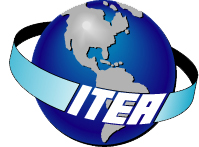 LUNCHEON ANNOUNCEMENT:General Chapter MeetingThursday, 25th January 20181100 – Lunch1130 – Chapter MeetingCost: $15 for members/ $20 for non-membersSpeaker:Mr. George Rumford  Deputy Director for Technology Development for the Department of Defense (DoD) Test Resource Management Center (TRMC);  Program Manager for the Test and Evaluation / Science and Technology (T&E/S&T) ProgramPlease pay using this link:www.itea.org/storeOr pay at the door. To renew membership or become a member, please visit www.itea.org River’s Edge Restaurant46870 Tate Road, Bldg 2815Patuxent River, MD 20670RESERVATIONS REQUESTED by COB onMonday, 22nd January 2018RSVP to iteasomd@gmail.com